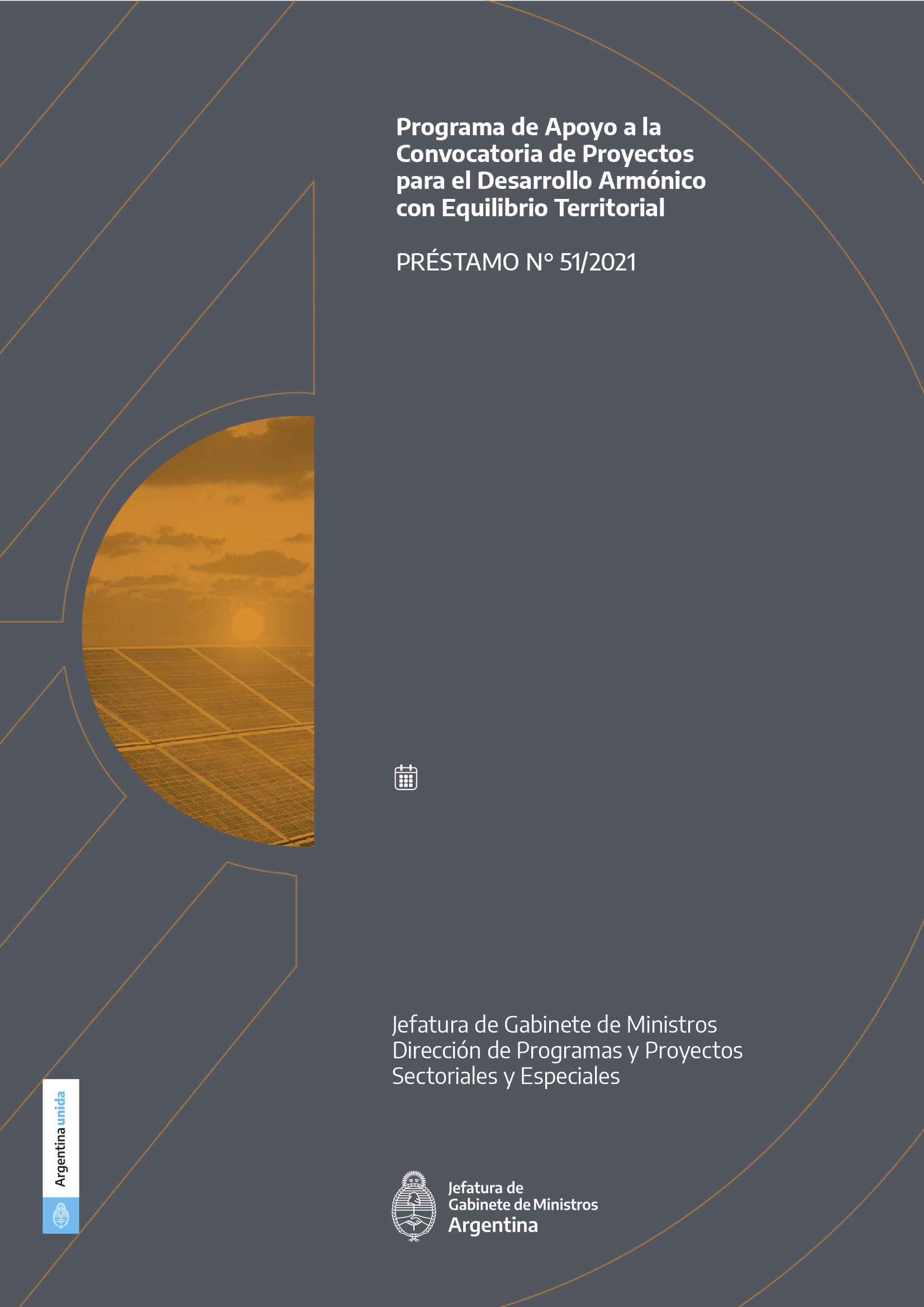 REPÚBLICA ARGENTINAJEFATURA DE GABINETE DE MINISTROS DE LA NACIÓN[NOMBRE DE LA INSTITUCIÓN BENEFICIARIA]COMPARACIÓN DE PRECIOSPrograma de apoyo a la convocatoria de proyectos para el desarrollo armónico con equilibrio territorialFONPLATA ARG-51/2021“Adquisición/Contratación de xxxx”[Ciudad, XX de XXXX de 20XX]1. La República Argentina (en adelante denominado el prestatario) ha recibido de FONPLATA, Banco de Desarrollo (en adelante FONPLATA) un préstamo para financiar parcialmente el costo del Proyecto de Programa de apoyo a la convocatoria de proyectos para el desarrollo armónico con equilibrio territorial, y el prestatario se propone utilizar parte de los fondos de este préstamo para efectuar pagos de gastos elegibles en virtud del Contrato para el cual se emite esta solicitud de cotización.2. La presente Comparación de Precios se realiza de acuerdo al Convenio de Préstamo FONPLATA ARG-51/2021 y las Políticas para la Adquisición de bienes, obras y servicios en Operaciones financiadas por FONPLATA R.D. 1394/2017 y en un todo de acuerdo al Convenio de Ejecución celebrado entre el Organismo Ejecutor y [nombre de la institución beneficiaria].3. El [nombre de la institución beneficiaria], como Comprador invita a vuestra firma a presentar cotización de precios en el formulario de cotización contenido en el Apéndice I para el [suministro o construcción] de los siguientes [bienes, obras o servicios]:4. Las especificaciones técnicas se detallan en el Apéndice II.5. El presupuesto oficial para la adquisición de los bienes ha sido estimado en: AR$ xxx (xxxxx  xx/100 pesos argentinos) [completar monto del presupuesto estimado según lo aprobado en el plan de inversiones/adquisiciones.].6. Vuestra cotización tendrá una validez de [indicar plazo de validez de las ofertas se sugiere quince (15)] días calendario contados a partir de la fecha límite de presentación y apertura de ofertas, o su fecha prorrogada según corresponda, y deberá ser presentada por escrito y dirigida a:[elegir según corresponda][para procesos de contratación con presupuesto estimado inferior a los USD 50.000,00][Nombre del ejecutor]Correo electrónico:oDirección Postal:Fecha límite de envío: xx de xxx de 201x, a las 12:00 horas"[para procesos de contratación con presupuesto estimado superior a los USD 50.000,00][Nombre del ejecutor][Nombre del Programa]Dirección Postal:Tel/Fax:Adquisición de xxxNo abrir antes del día xx de xxx de 201x, a las 12:00 horas"7. Documentos que componen la oferta: todos los documentos deberán ser presentados en idioma castellano, en hoja con membrete de la Empresa, firmada por una persona responsable de la misma; la ausencia del Apéndice I será causal de rechazo de la oferta.Apéndice I: Formulario de Cotización:Fotocopia simple del Estatuto o Contrato Social de la Empresa y sus modificaciones (en caso de corresponder);Fotocopia simple del documento de identidad del representante legalConstancia de Inscripción ante la Administración Federal de Ingresos Públicos (C.U.I.T. vigente)[indicar documentación adicional que fuera necesaria]8. La fecha límite para presentar vuestra oferta es el día [xx de xxx de 201x a las xx:xx horas]. Si al cierre de la fecha límite no se recibieran un mínimo de tres (3) ofertas, el Comprador podrá requerir nuevas ofertas a ser presentadas dentro de los 7 (siete) días calendario. [El Comprador, publicará la correspondiente ampliación de plazo de presentación y apertura de ofertas en [sitio web de publicaciones]. Asimismo, notificará de dicha situación a quienes hayan presentado sus ofertas durante el plazo previsto originalmente y a los interesados en participar que así lo hayan manifestado.9. Los oferentes podrán alertar al Organismo Ejecutor diprose@jefatura.gob.ar, cuando consideren que: a) las cláusulas y/o especificaciones técnicas incluidas en la presente Solicitud de Cotización restringen la competencia y/o que b) otorgan una ventaja injusta a uno o varios oferentes.10. El Comprador, realizará la apertura de las ofertas en la fecha, hora y lugar mencionados en el Punto 8; garantizando la confidencialidad del proceso de contratación una vez abiertas las ofertas. El Comprador, preparará un acta del acto de apertura de las ofertas que incluirá como mínimo: el nombre de los oferentes y el precio de la oferta por lote, si corresponde, y toda otra circunstancia relacionada con el acto que se estime oportuno consignar.11. Las otras condiciones son las siguientes:a)     PRECIOS:[Para la adquisición de bienes y servicios.]Los precios deberán ser cotizados en [indicar moneda de cotización], incluyendo el costo de transporte a los lugares de entrega que se indican en las especificaciones técnicas y el seguro sobre el transporte hasta destino final. Los precios indicados precedentemente son fijos y no serán objeto de ajuste durante la ejecución del contrato.El Comprador verificará si las Ofertas que cumplen sustancialmente con los requisitos contienen errores aritméticos. Dichos errores serán corregidos por el Comprador de la siguiente manera:(i)     cuando haya una discrepancia entre los montos indicados en cifras y en palabras, prevalecerán los indicados en palabras y(ii)   cuando haya una discrepancia entre el precio unitario y el total de un rubro que se haya obtenido multiplicando el precio unitario por la cantidad de unidades, prevalecerá el precio unitario cotizado, a menos que a juicio del Comprador hubiera un error evidente en la expresión del decimal en el precio unitario, en cuyo caso prevalecerá el precio total cotizado para ese rubro y se corregirá el precio unitario.El Comprador ajustará el monto indicado en la Oferta de acuerdo con el procedimiento antes señalado para la corrección de errores aritméticos, el nuevo monto se considerará de obligatorio cumplimiento. Si el mismo no estuviera de acuerdo con el monto corregido, la Oferta será rechazada.[Para la contratación de obras.][El Oferente cotizará un precio único y global para la ejecución de la obra.El Oferente se compromete a ejecutar la obra completa por la suma única y global que haya establecido en su propuesta y acepta que la misma no variará cualquiera sea la cantidad de provisiones, obras o trabajos realmente ejecutados para terminar totalmente la obra que se contrate y para que esta funcione de acuerdo al fin para el que fue proyectada.El Contratante contratará una obra completa, que debe funcionar de acuerdo con el fin para el que fue proyectada y cuyo pago total resultará de aplicar el método explicado precedentemente.]El Contratante verificará si las Ofertas que cumplen sustancialmente con los requisitos contienen errores aritméticos.Dichos errores serán corregidos por el Contratante de la siguiente manera: cuando haya una discrepancia entre los montos indicados en cifras y en palabras, prevalecerán los indicados en palabras”El Contratante ajustará el monto indicado en la Oferta de acuerdo con el procedimiento antes señalado para la corrección de errores y, con la anuencia del Oferente, el nuevo monto se considerará de obligatorio cumplimiento. Si el mismo no estuviera de acuerdo con el monto corregido, la Oferta será rechazada.Los precios indicados precedentemente serán ajustados de acuerdo a [revisar conjuntamente con DIPROSE].b)     EVALUACIÓN DE LAS OFERTAS: las ofertas que se determinen que responden sustancialmente a los requisitos estipulados en el pliego, serán evaluadas por comparación de sus precios. Del total de ofertas recibidas, con un mínimo de 3 (tres), por lo menos 2 (dos) de ellas deben encontrarse válidas a fin de permitir una razonable comparación, ya sea para un lote único o por cada lote, en caso contrario, se declarará fracasado el proceso licitatorio.c)      CONFIDENCIALIDAD: No se divulgará a los Oferentes ni a ninguna persona que no esté oficialmente involucrada con el proceso de la licitación, información relacionada con la revisión, evaluación y comparación de las ofertas, ni sobre la recomendación de adjudicación del Contrato hasta que no se hayan publicado los resultados. Cualquier intento por parte de un oferente para influenciar al Comprador en la revisión, evaluación y comparación de las ofertas o en la adjudicación del Contrato podrá resultar en el rechazo de su oferta.d)     SOLICITUDES DE ACLARACIONES: si una Oferta presenta inconformidades que no constituyan una desviación, reserva u omisión significativa con respecto al Pliego el Comprador podrá solicitar aclaraciones.El Comprador podrá solicitar al Oferente que presente, dentro de un plazo que no excederá los 3 (tres) días calendario, la información o documentación necesaria para rectificar inconformidades no significativas en la Oferta, relacionadas con requisitos referentes a la documentación administrativa o de antecedentes. La solicitud de información o documentación relativa a dichas inconformidades no podrá estar relacionada de ninguna manera con el precio de la Oferta. Si el oferente no cumple la solicitud, se rechazará su Oferta.e)      ADJUDICACIÓN DEL CONTRATO: la adjudicación recaerá en el oferente que ofrezca el precio total evaluado como el más bajo.f)       DOCUMENTACIÓN PARA FIRMA DE CONTRATO: dentro de los 10 (diez) días calendario de notificado de la adjudicación, el Oferente seleccionado deberá presentar, en la dirección mencionada en el Punto 6, la documentación de respaldo suficiente para suscribir el Contrato contemplado en el Apéndice III. La misma consiste en:i)        (especificar la documentación requerida para la firma del contrato).g)     CONTRATO: La ley que gobernará el Contrato es la ley de la República Argentina aplicable en la materia. El modelo de Contrato se encuentra en el Apéndice III.h) 	FACTURACIÓN: el Proveedor deberá emitir la respectiva factura oficial en favor del Comprador, por el monto de [la venta de cada entrega efectivizada o certificado de obra], caso contrario dicho pago no se realizará.i)        PAGO: los pagos se realizarán de acuerdo al siguiente detalle: [indicar según corresponda](i)     El Comprador realizará el pago a favor del Proveedor, una vez efectuada la recepción definitiva de los [bienes o servicios].o(ii)   [El Contratante realizará el pago de los certificados de obra de la siguiente manera…].12. Las consultas y aclaraciones respecto al procesos de contratación o a las especificaciones técnicas deberán formularse por correo electrónico [indicar correo electrónico] hasta 3 (tres) días hábiles antes de la fecha límite de presentación y apertura de ofertas indicada en el Punto 6.Las aclaraciones serán notificadas a la totalidad de los interesados, debidamente registrados, sin especificar cuál de ellos realizo el requerimiento.Apéndice IFormulario de CotizaciónFecha: [día] de [mes] de [año]SeñoresNombre del Comprador:Préstamo:Asunto: invitación a presentar cotizaciones para [indicar nombre del proceso de contratación]Luego de haber examinado los documentos adjuntos en su nota de invitación a presentar cotizaciones para el proceso mencionado en el asunto, los abajo firmantes ofrecemos los siguientes precios de acuerdo a las condiciones estipuladas en la siguiente tabla:Precio total (EN NÚMEROS):Precio total (EN LETRAS):VALIDEZ DE OFERTA: esta cotización será válida por [15] días calendario desde el día de la fecha límite establecida en el punto 6 o su fecha prorrogada.(Nota: En caso de discrepancia entre el precio unitario y el total derivado del precio unitario, prevalecerá el precio unitario).El Oferente confirma conocer y aceptar las especificaciones ofertadas firmando al pie de la presente (En el supuesto desviaciones el Oferente deberá indicar tales desviaciones).NOMBRE DEL OFERENTE (RAZÓN SOCIAL COMPLETA):FIRMA AUTORIZADA:ACLARACIÓN Y CARGO DE FIRMA AUTORIZADA:NOTA: La información contenida en el presente formulario revisten el carácter de Declaración Jurada, la ausencia o falta de firma será causal de rechazo.Anexo 1: Informaciones del OferenteFIRMA AUTORIZADA:ACLARACIÓN Y CARGO DE FIRMA AUTORIZADA:Apéndice IIRequisitos TécnicosLOTE  ÚNICO(Indicar objeto)(Ítem)Especificaciones:(Indicar ET)Cantidad: (Indicar cantidades)PLAN DE ENTREGASPlazo de entrega en días calendario (XXX)Lugares de entrega: (XXXX)Responsable de recepción: (XXXXX)Apéndice IIIModelo de Contrato de bienes o servicios[El Licitante seleccionado completará este formulario de acuerdo con las instrucciones indicadas]ESTE CONVENIO DE CONTRATO es celebrado        	El día [indicar: número] de [indicar: mes] de [indicar: año].ENTRE(1)    	[indicar nombre completo del Comprador], una [indicar la descripción de la entidad jurídica, por ejemplo, una Cooperativa…Universidad o Entidad constituida por Ley…] y físicamente ubicada en [indicar la dirección del Comprador] (en adelante denominado “el Comprador”), y(2)    	[indicar el nombre del Proveedor], una corporación incorporada bajo las leyes de [indicar: nombre del país del Proveedor] físicamente ubicada en [indicar: dirección del Proveedor] (en adelante denominada “el Proveedor”).POR CUANTO el Comprador ha llamado a licitación respecto de ciertos Bienes y Servicios Conexos, [inserte una breve descripción de los bienes y servicios y el código de identificación del proceso] y ha aceptado una oferta del Proveedor para el suministro de dichos Bienes y Servicios por la suma de [indicar el Precio del Contrato en palabras y cifras expresado en la(s) moneda(s) del Contrato y] (en adelante denominado “Precio del Contrato”), el cual se conforma de la siguiente manera:ESTE CONVENIO ATESTIGUA LO SIGUIENTE:1.     	En este Convenio las palabras y expresiones tendrán el mismo significado que se les asigne en las respectivas condiciones del Contrato a que se refieran.2.     	La Ley que aplicará para la ejecución de presente contrato es la Ley de Argentina.Los siguientes documentos constituyen el Contrato entre el Comprador y el Proveedor, y serán leídos e interpretados como parte integral del Contrato:(a)               Este Convenio de Contrato;(b)               El documento de Pliego;(c)               Los Requerimientos Técnicos (incluyendo la Lista de Requisitos y las Especificaciones Técnicas);(d)               La oferta del Proveedor y las Listas de Precios originales;(e)               La notificación de Adjudicación del Contrato emitida por el Comprador.(f)                [Agregar aquí cualquier otro(s) documento(s)]Este Contrato prevalecerá sobre todos los otros documentos contractuales. En caso de alguna discrepancia o inconsistencia entre los documentos del Contrato, los documentos prevalecerán en el orden enunciado anteriormente.En consideración a los pagos que el Comprador hará al Proveedor conforme a lo estipulado en este Contrato, el Proveedor se compromete a proveer los Bienes y Servicios al Comprador y a subsanar los defectos de éstos de conformidad en todo respecto con las disposiciones del Contrato.El Comprador se compromete a pagar al Proveedor como contrapartida del suministro de los bienes y servicios y la subsanación de sus defectos, el Precio del Contrato o las sumas que resulten pagaderas de conformidad con lo dispuesto en el Contrato en el plazo y en la forma prescritos en éste.EN TESTIMONIO de lo cual las partes han ejecutado el presente Convenio de conformidad con las leyes de Argentina en el día, mes y año antes indicados.Por y en nombre del CompradorFirmado: [indicar firma]en capacidad de [indicar el título u otra designación apropiada]Por y en nombre del ProveedorFirmado: [indicar la(s) firma(s) del (los) representante(s) autorizado(s) del Proveedor]en capacidad de [indicar el título u otra designación apropiada]Apéndice IIIModelo de Contrato de ObrasESTE CONVENIO DE CONTRATO es celebrado        	El día [indicar: número] de [indicar: mes] de [indicar: año].ENTRE(1)    	[indicar nombre completo de la Institución], una [indicar la descripción de la entidad jurídica, por ejemplo, una Cooperativa…Universidad o Entidad constituida por Ley…] y físicamente ubicada en [indicar la dirección del Contratante] (en adelante denominado “el Contratante”), y(2)    	[indicar el nombre del Oferente], una corporación incorporada bajo las leyes de [indicar: nombre del país del Oferente] físicamente ubicada en [indicar: dirección del Oferente] (en adelante denominada “el Contratista”).POR CUANTO el Contratante ha invitado a presentar cotizaciones respecto de la obra para la construcción de, [inserte una breve descripción de las obras y el código de identificación del proceso] y ha aceptado la Oferta para la ejecución y terminación de dichas Obras y la subsanación de cualquier defecto de las mismas; por la suma de [indicar el Precio del Contrato en palabras y cifras expresado en la(s) moneda(s) del Contrato y] (en adelante denominado “Precio del Contrato”), el cual se conforma de la siguiente manera:ESTE CONVENIO ATESTIGUA LO SIGUIENTE:1.     	En este Convenio las palabras y expresiones tendrán el mismo significado que se les asigne en las respectivas condiciones del Contrato a que se refieran.2.     	Los siguientes documentos constituyen el Contrato entre el Contratante y el Contratista, y serán leídos e interpretados como parte integral del Contrato:(g)               Este Convenio de Contrato;(h)               El Documento de Pliego;(i)                 Los Requerimientos Técnicos (incluyendo la Lista de Requisitos y las Especificaciones Técnicas);(j)                 La oferta del Contratista y las Listas de Precios originales;(k)               La notificación de Adjudicación del Contrato emitida por el Contratante.(l)                 [Agregar aquí cualquier otro(s) documento(s)]Este Contrato prevalecerá sobre todos los otros documentos contractuales. En caso de alguna discrepancia o inconsistencia entre los documentos del Contrato, los documentos prevalecerán en el orden enunciado anteriormente.5.   En relación a los pagos que el Contratante hará al Contratista como en lo sucesivo se menciona, el Contratista por este medio se compromete con el Contratante a ejecutar y completar las Obras y a subsanar cualquier defecto de las mismas de conformidad en todo respecto con las disposiciones del Contrato.El Contratante por este medio se compromete a pagar al Contratista como retribución por la ejecución y terminación de las Obras y la subsanación de sus defectos, el Precio del Contrato o aquellas sumas que resulten pagaderas bajo las disposiciones del Contrato en el plazo y en la forma establecidas en éste.EN TESTIMONIO de lo cual las partes han ejecutado el presente Convenio de conformidad con las leyes del [indicar país] en el día, mes y año antes indicados.Por y en nombre del ContratanteFirmado: [indicar firma]en capacidad de [indicar el título u otra designación apropiada]Por y en nombre del ContratistaFirmado: [indicar la(s) firma(s) del (los) representante(s) autorizado(s) del Contratista]en capacidad de [indicar el título u otra designación apropiada]Documentos modelos de Selección Directa: Bienes y Servicios REPÚBLICA ARGENTINAJEFATURA DE GABINETE DE MINISTROS DE LA NACIÓN[NOMBRE DE LA INSTITUCIÓN BENEFICIARIA]SELECCIÓN DIRECTAPrograma de apoyo a la convocatoria de proyectos para el desarrollo armónico con equilibrio territorialFONPLATA ARG-51/2021“Adquisición/Contratación de xxxx”[Ciudad, XX de XXXX de 20XX]1. La República Argentina (en adelante denominado el prestatario) ha recibido de FONPLATA, Banco de Desarrollo (en adelante FONPLATA) un préstamo para financiar parcialmente el costo del Proyecto de Programa de apoyo a la convocatoria de proyectos para el desarrollo armónico con equilibrio territorial, y el prestatario se propone utilizar parte de los fondos de este préstamo para efectuar pagos de gastos elegibles en virtud del Contrato para el cual se emite esta solicitud de cotización.2. La presente Compra Directa se realiza de acuerdo al Convenio de Préstamo FONPLATA ARG-51/2021 y las Políticas para la Adquisición de bienes, obras y servicios en Operaciones financiadas por FONPLATA R.D. 1394/2017 y en un todo de acuerdo al Convenio de Adhesión celebrado entre el Organismo Ejecutor y [nombre de la institución beneficiaria].3. El [nombre de la institución beneficiaria], como Comprador invita a vuestra firma a presentar cotización de precios en el formulario de cotización contenido en el Apéndice I para el [suministro o construcción] de los siguientes [bienes, obras o servicios]:4. Las especificaciones técnicas se detallan en el Apéndice II.5. El presupuesto oficial para la adquisición de los bienes ha sido estimado en: AR$ xxx (xxxxx  xx/100 pesos argentinos) [completar monto del presupuesto estimado según lo aprobado en el plan de inversiones/adquisiciones.].6. Vuestra cotización tendrá una validez de [indicar plazo de validez de las ofertas se sugiere quince (15)] días calendario contados a partir de la fecha límite de presentación y apertura de ofertas, o su fecha prorrogada según corresponda, y deberá ser presentada por escrito y dirigida a:[Nombre del ejecutor]Correo electrónico:oDirección Postal:Fecha límite de envío: xx de xxx de 201x, a las 12:00 horas"7. Documentos que componen la oferta: todos los documentos deberán ser presentados en idioma castellano, en hoja con membrete de la Empresa, firmada por una persona responsable de la misma; la ausencia del Apéndice I será causal de rechazo de la oferta.Apéndice I: Formulario de Cotización:Fotocopia simple del Estatuto o Contrato Social de la Empresa y sus modificaciones (en caso de corresponder);Fotocopia simple del documento de identidad del representante legalConstancia de Inscripción ante la Administración Federal de Ingresos Públicos (C.U.I.T. vigente)[indicar documentación adicional que fuera necesaria]8. La fecha límite para presentar vuestra oferta es el día [xx de xxx de 202x a las xx:xx horas].9. Las otras condiciones son las siguientes:a)      PRECIOS:Los precios deberán ser cotizados en [indicar moneda de cotización], incluyendo el costo de transporte a los lugares de entrega que se indican en las especificaciones técnicas y el seguro sobre el transporte hasta destino final. Los precios indicados precedentemente son fijos y no serán objeto de ajuste durante la ejecución del contrato.El Comprador verificará si la Oferta además de cumplir sustancialmente con los requisitos contiene errores aritméticos. Dichos errores serán corregidos por el Comprador de la siguiente manera:(i)     cuando haya una discrepancia entre los montos indicados en cifras y en palabras, prevalecerán los indicados en palabras y(ii)   cuando haya una discrepancia entre el precio unitario y el total de un rubro que se haya obtenido multiplicando el precio unitario por la cantidad de unidades, prevalecerá el precio unitario cotizado, a menos que a juicio del Comprador hubiera un error evidente en la expresión del decimal en el precio unitario, en cuyo caso prevalecerá el precio total cotizado para ese rubro y se corregirá el precio unitario.El Comprador ajustará el monto indicado en la Oferta de acuerdo con el procedimiento antes señalado para la corrección de errores aritméticos, el nuevo monto se considerará de obligatorio cumplimiento. Si el mismo no estuviera de acuerdo con el monto corregido, la Oferta será rechazada.b)      EVALUACIÓN DE LA OFERTA: Se considerarán aspectos técnicos, administrativos y financieros que responden sustancialmente a los requisitos estipulados en el pliego.c)      CONFIDENCIALIDAD: No se divulgará al Oferente ni a ninguna persona que no esté oficialmente involucrada con el proceso de la licitación, información relacionada con la revisión y evaluación de la oferta. Cualquier intento por parte del oferente para influenciar al Comprador en la revisión y evaluación de la oferta o en la adjudicación del Contrato podrá resultar en el rechazo de su oferta.d)      SOLICITUDES DE ACLARACIONES: si una Oferta presenta inconformidades que no constituyan una desviación, reserva u omisión significativa con respecto al Pliego el Comprador podrá solicitar aclaraciones.El Comprador podrá solicitar al Oferente que presente, dentro de un plazo que no excederá los 3 (tres) días calendario, la información o documentación necesaria para rectificar inconformidades no significativas en la Oferta, relacionadas con requisitos referentes a la documentación administrativa o de antecedentes. La solicitud de información o documentación relativa a dichas inconformidades no podrá estar relacionada de ninguna manera con el precio de la Oferta. Si el oferente no cumple la solicitud, se rechazará su Oferta.e)      ADJUDICACIÓN DEL CONTRATO: Si la oferta cumple con los requisitos administrativos y técnicos del Pliego y presenta un precio considerado razonable, se le adjudicará el contrato.f)       DOCUMENTACIÓN PARA FIRMA DE CONTRATO: dentro de los 10 (diez) días calendario de notificado de la adjudicación, el Oferente deberá presentar, en la dirección mencionada en el Punto 6, la documentación de respaldo suficiente para suscribir el Contrato contemplado en el Apéndice III. La misma consiste en:i)        (especificar la documentación requerida para la firma del contrato).g)      CONTRATO: La ley que gobernará el Contrato es la ley de la República Argentina aplicable en la materia. El modelo de Contrato se encuentra en el Apéndice III.h)  	FACTURACIÓN: el Proveedor deberá emitir la respectiva factura oficial en favor del Comprador, por el monto de [acorde a contrato y certificaciones de entrega], caso contrario dicho pago no se realizará.i)        PAGO: los pagos se realizarán de acuerdo al siguiente detalle: [indicar según corresponda](i)     El Comprador realizará el pago a favor del Proveedor, una vez efectuada la recepción definitiva de los [bienes o servicios].12. Las consultas y aclaraciones respecto al procesos de contratación o a las especificaciones técnicas deberán formularse por correo electrónico [indicar correo electrónico] hasta 3 (tres) días hábiles antes de la fecha límite de presentación y apertura de la oferta indicada en el Punto 6.Apéndice IFormulario de Cotización de OfertaFecha: [día] de [mes] de [año]SeñoresNombre del Comprador:Préstamo:Asunto: invitación a presentar oferta para [indicar nombre del proceso de contratación]Luego de haber examinado los documentos adjuntos en su nota de invitación a presentar oferta para el proceso mencionado en el asunto, los abajo firmantes ofrecemos los siguientes precios de acuerdo a las condiciones estipuladas en la siguiente tabla:Precio total (EN NÚMEROS):Precio total (EN LETRAS):VALIDEZ DE OFERTA: esta cotización será válida por [15] días calendario desde el día de la fecha límite establecida en el punto 6 o su fecha prorrogada.(Nota: En caso de discrepancia entre el precio unitario y el total derivado del precio unitario, prevalecerá el precio unitario).El Oferente confirma conocer y aceptar las especificaciones ofertadas firmando al pie de la presente (En el supuesto desviaciones el Oferente deberá indicar tales desviaciones).NOMBRE DEL OFERENTE (RAZÓN SOCIAL COMPLETA):FIRMA AUTORIZADA:ACLARACIÓN Y CARGO DE FIRMA AUTORIZADA:NOTA: La información contenida en el presente formulario revisten el carácter de Declaración Jurada, la ausencia o falta de firma será causal de rechazo.Anexo 1: Informaciones del OferenteFIRMA AUTORIZADA:ACLARACIÓN Y CARGO DE FIRMA AUTORIZADA:Apéndice IIRequisitos TécnicosLOTE  ÚNICO(Indicar objeto)(Ítem)Especificaciones:(Indicar ET)Cantidad: (Indicar cantidades)PLAN DE ENTREGASPlazo de entrega en días calendario (XXX)Lugares de entrega: (XXXX)Responsable de recepción: (XXXXX)Apéndice IIIModelo de Contrato Selección Directa[El Proveedor seleccionado completará este formulario de acuerdo con las instrucciones indicadas]ESTE CONVENIO DE CONTRATO es celebrado        	El día [indicar: número] de [indicar: mes] de [indicar: año].ENTRE(1)    	[indicar nombre completo del Comprador], una [indicar la descripción de la entidad jurídica, por ejemplo, una Cooperativa…Universidad o Entidad constituida por Ley…] y físicamente ubicada en [indicar la dirección del Comprador] (en adelante denominado “el Comprador”), y(2)    	[indicar el nombre del Proveedor], una corporación incorporada bajo las leyes de [indicar: nombre del país del Proveedor] físicamente ubicada en [indicar: dirección del Proveedor] (en adelante denominada “el Proveedor”).POR CUANTO el Comprador impulsó el proceso de adquisición por Selección Directa de ciertos Bienes y Servicios Conexos, [inserte una breve descripción de los bienes y servicios] y ha convocado al Proveedor quien ha cotizado una oferta para el suministro de dichos Bienes y Servicios por la suma de [indicar el Precio del Contrato en palabras y cifras expresado en la(s) moneda(s) del Contrato y] (en adelante denominado “Precio del Contrato”), el cual se conforma de la siguiente manera:ESTE CONVENIO ATESTIGUA LO SIGUIENTE:1.     	En este Convenio las palabras y expresiones tendrán el mismo significado que se les asigne en las respectivas condiciones del Contrato a que se refieran.2.     	La Ley que aplicará para la ejecución de presente contrato es la Ley de Argentina.Los siguientes documentos constituyen el Contrato entre el Comprador y el Proveedor, y serán leídos e interpretados como parte integral del Contrato:(a)                Este Convenio de Contrato;(b)               El documento de Pliego;(c)                Los Requerimientos Técnicos (incluyendo la Lista de Requisitos y las Especificaciones Técnicas);(d)               La oferta del Proveedor y las Listas de Precios originales;(e)                La notificación de Adjudicación del Contrato emitida por el Comprador.(f)                [Agregar aquí cualquier otro(s) documento(s)]Este Contrato prevalecerá sobre todos los otros documentos contractuales. En caso de alguna discrepancia o inconsistencia entre los documentos del Contrato, los documentos prevalecerán en el orden enunciado anteriormente.En consideración a los pagos que el Comprador hará al Proveedor conforme a lo estipulado en este Contrato, el Proveedor se compromete a proveer los Bienes y Servicios al Comprador y a subsanar los defectos de éstos de conformidad en todo respecto con las disposiciones del Contrato.El Comprador se compromete a pagar al Proveedor como contrapartida del suministro de los bienes y servicios y la subsanación de sus defectos, el Precio del Contrato o las sumas que resulten pagaderas de conformidad con lo dispuesto en el Contrato en el plazo y en la forma prescritos en éste.EN TESTIMONIO de lo cual las partes han ejecutado el presente Convenio de conformidad con las leyes de Argentina en el día, mes y año antes indicados.Por y en nombre del CompradorFirmado: [indicar firma]en capacidad de [indicar el título u otra designación apropiada]Por y en nombre del ProveedorFirmado: [indicar la(s) firma(s) del (los) representante(s) autorizado(s) del Proveedor]en capacidad de [indicar el título u otra designación apropiada]Documentos modelos de Selección de Consultores Individuales Apéndice ITérminos de ReferenciaSELECCIÓN DE CONSULTOR INDIVIDUAL.“PROGRAMA DE APOYO A LA CONVOCATORIA DE PROYECTOS PARA EL DESARROLLO ARMÓNICO CON EQUILIBRIO TERRITORIAL”. CONTRATO DE PRÉSTAMO FONPLATA ARG-51/2021[Nombre de la Institución]TERMINOS de REFERENCIA[Nombre del puesto]CONTRATO LOCACIÓN DE SERVICIOS/OBRAMARCO DE REFERENCIAEL PROGRAMA DE APOYO A LA CONVOCATORIA DE PROYECTOS PARA EL DESARROLLO ARMÓNICO CON EQUILIBRIO TERRITORIAL, se encuentra enmarcado en el Consejo Económico y Social, y es impulsado por la Jefatura de Gabinete de Ministros a través de la Secretaría de Relaciones con la Sociedad Civil y Desarrollo Comunitario y la Secretaría de Coordinación Legal y Administrativa, junto a la Secretaría de Asuntos Estratégicos, con el apoyo de la Iniciativa Argentina Armónica y el financiamiento del Banco de Desarrollo – FONPLATA.El objetivo del Programa consiste en promover el Desarrollo Armónico en el territorio nacional a través del fortalecimiento de proyectos orientados a la desconcentración demográfica y productiva.Como objetivos específicos del proyecto se enuncian los siguientes:•      	Apoyar un proceso de selección de proyectos orientados a la desconcentración Poblacional y Productiva del territorio nacional, en el marco de la Convocatoria de Proyectos para el Desarrollo Armónico con Equilibrio Territorial.•      	Viabilizar proyectos de desconcentración poblacional y productiva en todo el territorio nacional a través de la asistencia técnica y económica.•      	Fortalecer las capacidades de gestión de la Agencia de Administración de Bienes del Estado.[Incluir breve descripción del Proyecto Específico]OBJETIVOS DE LA CONTRATACIÓN:El objetivo de la contratación [Completar con objetivo de la consultoría y del puesto]ACTIVIDADES DEL CONSULTORLas actividades a desarrollar por el [Completar con nombre del Puesto] son:[Describir actividades a desarrollar]RESULTADOS[Completar con descripción de resultados esperados]Presentación y aprobación de InformesEl Consultor deberá presentar los siguientes Informes:    [De ser consultoría de servicios: Informe final de las tareas realizadas y de ser de obra, por productos, especificar productos/informes a entregar] Perfil Requerido[Describir perfil del consultor; requisitos mínimos y deseables de formación académica, experiencia profesional, acreditaciones, etc.]TIPO DE CONTRATOLocación de Servicios Profesionales/ObraDedicación Full Time/Part Time/Por objetivos.Plazo del Contrato, Honorarios, Viáticos y Forma de Pago.Los honorarios del consultor serán en función de acuerdo al siguiente detalle estimado:[De ser contrato de locación de obra en lugar de servicios, cambiar la forma de pago mensual por una porcentual ajustada a entrega de productos/informes.]Apéndice IIGrilla de Evaluación Modelo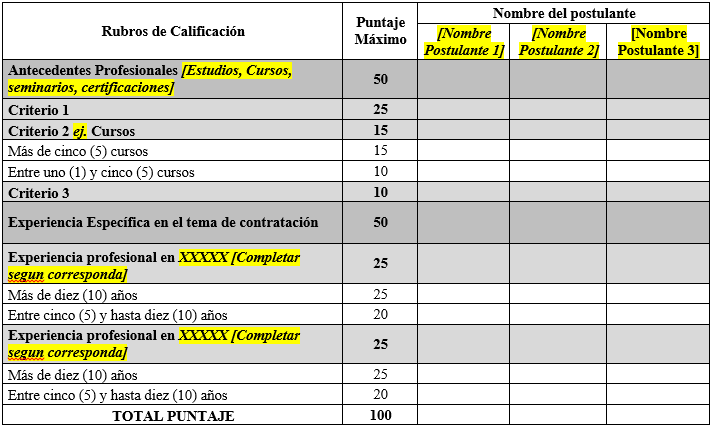 Los criterios y puntajes se establecen y desglosan a modo de ejemplo, los mismos pueden ser diseñados y ajustados como mejor se crea adecuado para la contratación que se desea realizar. Sin embargo, los criterios deben salir específicamente de lo solicitado en el perfil del consultor previamente establecidos en los TDR.LoteÍtemDescripciónCantidadPlazo y Lugar de Entrega(…)(…)(…)(…)(…)(…)(…)(…)(…)(…)12345678910LoteÍtemDescripciónCantidadPrecio UnitarioCosto Total s/IVA(col. 4x5)IVA(solamente)Costo Total C/IVA(col. 6+7)Lugar de entregaPlazo de entrega(…)(…)(…)(…)(…)(…)(…)(…)Datos del OferenteNombre o Razón SocialDatos del OferentePaísDatos del OferenteCiudadDatos del OferenteDirecciónDatos del OferenteTeléfono (s)Datos del OferenteNúmero de Identificación TributariaDatos del representante LegalNombre (s) y Apellido (s)Datos del representante LegalNumero de Cedula de IdentidadPoder del RepresentanteNumero de TestimonioPoder del RepresentanteLugar de EmisiónPoder del RepresentanteFecha de RegistroMedio en el cual se tendrán validas todas las notificacionesCorreo electrónicoLoteDescripciónCantidadPrecio unitarioPrecio totalPlazo de entrega[completar nombre del bien, marca, modelo y origen]LoteDescripciónCantidadPrecio unitarioPrecio totalPlazo de entrega[completar nombre de las obras o detallar los ítems]LoteÍtemDescripciónCantidadPlazo y Lugar de Entrega(…)(…)(…)(…)(…)(…)(…)(…)(…)(…)12345678910LoteÍtemDescripciónCantidadPrecio UnitarioCosto Total s/IVA(col. 4x5)IVA(solamente)Costo Total C/IVA(col. 6+7)Lugar de entregaPlazo de entrega(…)(…)(…)(…)(…)(…)(…)(…)Datos del OferenteNombre o Razón SocialDatos del OferentePaísDatos del OferenteCiudadDatos del OferenteDirecciónDatos del OferenteTeléfono (s)Datos del OferenteNúmero de Identificación TributariaDatos del representante LegalNombre (s) y Apellido (s)Datos del representante LegalNumero de Cedula de IdentidadPoder del RepresentanteNumero de TestimonioPoder del RepresentanteLugar de EmisiónPoder del RepresentanteFecha de RegistroMedio en el cual se tendrán validas todas las notificacionesCorreo electrónicoLoteDescripciónCantidadPrecio unitarioPrecio totalPlazo de entrega[completar nombre del bien, marca, modelo y origen]Honorario mensualHonorario totalPlazoPasajes y Viáticosxxxxxxxxxxxxxxxxxx